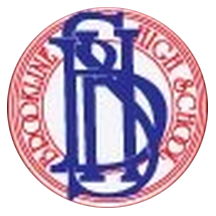 Brookline High SchoolEducational Visioning Workshop Two – DRAFT AgendaSeptember 23, 20141:00 – 1:20	Introductions and Project Progress                                                                   What we did last time, what has happened since then,                                         and where we are heading1:20 – 2:00	BHS Learning Goals and Design Patterns 1.0: Small and large group               review and discussion:What strikes you?What implications do these have for BHS teaching and learning?What implications to these have for BHS facility renovation and design?2:00 – 3:15 		Guiding Principles ActivityPowerPoint Presentation of Guiding Principles and their                    connection to facility design Small group brainstorming, large group presentations and prioritization of BHS Guiding Principles 3:15 – 3:30		BREAK		3:30 -4:45	Key Spaces and Adjacencies ActivityPowerPoint Presentation of Key Spaces and considerations in             facility designIndividual reflection, small group discussion and large group                  listing of Key Spaces and adjacencies                           4:45 – 5:45	Bubble Diagramming Activity                Small group “Bubble Diagramming” and sketching of Key Spaces and important adjacencies that could bring BHS’s Learning Goals, Design Patterns, and Guiding Principles to lifeLarge group presentations5:45 – 6:00	Closing and Next Steps